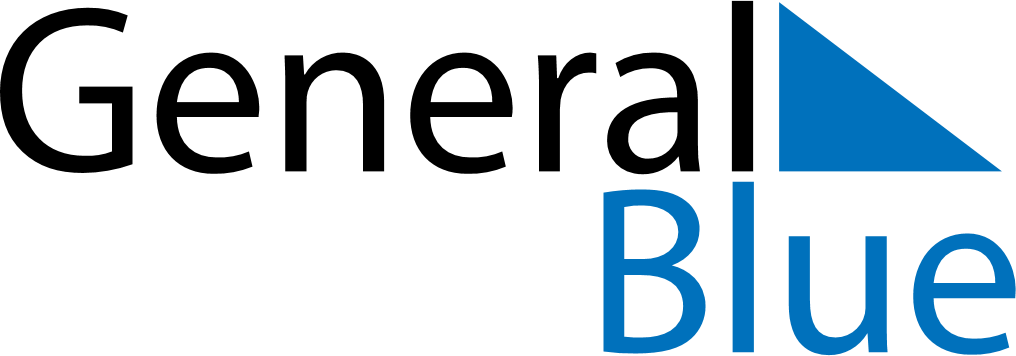 Daily Planner November 11, 2019 - November 17, 2019Daily Planner November 11, 2019 - November 17, 2019Daily Planner November 11, 2019 - November 17, 2019Daily Planner November 11, 2019 - November 17, 2019Daily Planner November 11, 2019 - November 17, 2019Daily Planner November 11, 2019 - November 17, 2019Daily Planner November 11, 2019 - November 17, 2019Daily Planner MondayNov 11TuesdayNov 12WednesdayNov 13ThursdayNov 14FridayNov 15 SaturdayNov 16 SundayNov 17MorningAfternoonEvening